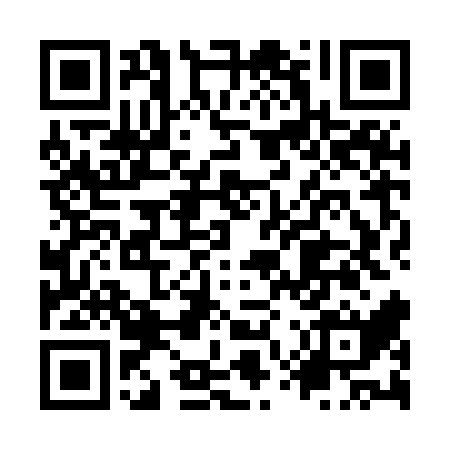 Ramadan times for Aisenai, LithuaniaMon 11 Mar 2024 - Wed 10 Apr 2024High Latitude Method: Angle Based RulePrayer Calculation Method: Muslim World LeagueAsar Calculation Method: HanafiPrayer times provided by https://www.salahtimes.comDateDayFajrSuhurSunriseDhuhrAsrIftarMaghribIsha11Mon4:554:556:5912:444:296:306:308:2712Tue4:524:526:5612:444:316:326:328:2913Wed4:494:496:5412:434:336:346:348:3114Thu4:474:476:5112:434:346:366:368:3315Fri4:444:446:4812:434:366:386:388:3616Sat4:414:416:4612:434:386:406:408:3817Sun4:384:386:4312:424:396:426:428:4018Mon4:354:356:4112:424:416:446:448:4319Tue4:324:326:3812:424:436:466:468:4520Wed4:294:296:3512:414:446:486:488:4721Thu4:264:266:3312:414:466:506:508:5022Fri4:234:236:3012:414:476:526:528:5223Sat4:194:196:2812:404:496:546:548:5524Sun4:164:166:2512:404:516:566:568:5725Mon4:134:136:2212:404:526:596:599:0026Tue4:104:106:2012:404:547:017:019:0227Wed4:074:076:1712:394:557:037:039:0528Thu4:034:036:1512:394:577:057:059:0829Fri4:004:006:1212:394:587:077:079:1030Sat3:573:576:0912:385:007:097:099:1331Sun4:534:537:071:386:018:118:1110:161Mon4:504:507:041:386:038:138:1310:182Tue4:464:467:021:376:048:158:1510:213Wed4:434:436:591:376:068:168:1610:244Thu4:394:396:561:376:078:188:1810:275Fri4:364:366:541:376:098:208:2010:306Sat4:324:326:511:366:108:228:2210:337Sun4:294:296:491:366:118:248:2410:368Mon4:254:256:461:366:138:268:2610:399Tue4:214:216:441:356:148:288:2810:4210Wed4:174:176:411:356:168:308:3010:45